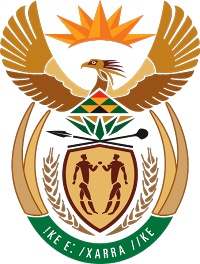 MINISTRY COOPERATIVE GOVERNANCE AND TRADITIONAL AFFAIRSREPUBLIC OF SOUTH AFRICANATIONAL ASSEMBLYQUESTION FOR WRITTEN REPLYQUESTION NUMBER: 2301 of 20202301.	Mrs G Opperman (DA) to ask the Minister of Cooperative Governance and Traditional Affairs:With reference to an overall decrease of 3% on the Traditional Affairs budget allocation in February this year and a further decrease of R2, 1 million, what has she found to be the reasons behind the specified further decrease? NW2874EREPLY:There was no overall decrease of 3% on the Traditional Affairs budget allocation in February this year. However, as part of the 2020 Special Adjustment, in June an amount of R3 million was suspended from the allocation of the Department. This was for purposes of supporting the COVID-19 macro-economic stimulus response.End. 